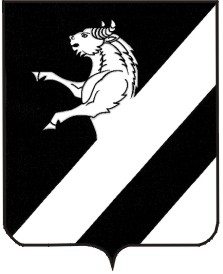 ИНФОРМАЦИОННЫЙ ЛИСТ «СЕЛЬСКИЕ ВЕСТИ»Издание администрации Тарутинского сельсовета Ачинского района Красноярского края 23 марта 2014г.                           п. Тарутино                                                      №  3РОССИЙСКАЯ ФЕДЕРАЦИЯАДМИНИСТРАЦИЯ ТАРУТИНСКОГО СЕЛЬСОВЕТААЧИНСКОГО РАЙОНАКРАСНОЯРСКОГО КРАЯПОСТАНОВЛЕНИЕ12.02.2014 						                   № 06А-ПОб утверждении Положения и составажилищной комиссии при Администрации Тарутинского сельсовета»В соответствии с Федеральным  законом  от 06.10.2003 № 131-ФЗ  «Об  общих принципах организации местного самоуправления в Российской Федерации», ст. 14, ст.ст. 49-59 Жилищного кодекса Российской Федерации, Законом Красноярского края от 23.05.2006 №18-4751 «О порядке ведения органами местного самоуправления учета граждан в качестве нуждающихся в жилых помещениях, предоставляемых по договорам социального найма на территории края», руководствуясь ст. ст. 7, 18 Устава Тарутинского сельсоветаПОСТАНОВЛЯЮ:1.Утвердить Положение о комиссии по жилищным вопросам Администрации Тарутинского сельсовета согласно приложению 1.  2.Утвердить состав комиссии по жилищным вопросам Администрации Тарутинского сельсовета согласно приложению 2. 3.Считать утратившим силу постановление Главы Администрации Тарутинского сельсовета от 04.07.2008г. № 27а-П «Об утверждении Положения и состава жилищной комиссии при администрации Тарутинского сельсовета».2.  Контроль за исполнением  Постановления оставляю за собой. 3.  Постановление  вступает в силу с момента подписания и подлежит опубликованию в информационном листе Администрации Тарутинского сельсовета «Сельские вести» и  размещению на официальном сайте Тарутинского сельсовета http://tarutino.bdu.su/.	Глава Тарутинского сельсовета                                                     В.А. Потехин                                                                                                            Приложение № 1                                                                                              к  Постановлению Глав                                   Тарутинского сельсоветаот 12.02.2014 № 06А - ППОЛОЖЕНИЕО КОМИССИИ ПО ЖИЛИЩНЫМ ВОПРОСАМ АДМИНИСТРАЦИИ ТАРУТИНСКОГО СЕЛЬСОВЕТА1.Общие положения1.1. Настоящее положение определяет полномочия, порядок формирования и работы комиссии  по жилищным вопросам Администрации Тарутинского сельсовета (далее- жилищная комиссия) в целях организации исполнения положений  Жилищного кодекса Российской Федерации, Федерального закона от 06.10.2003 № 131-ФЗ «Об общих принципах организации местного самоуправления в Российской Федерации», закона Красноярского края от 23.05.2006 № 18-4751 «О порядке ведения органами  местного самоуправления учета граждан в качестве нуждающихся в жилых помещениях, предоставляемых по договорам социального найма на территории края» и осуществления гласности при решении жилищных вопросов.1.2. Жилищная комиссия в своей деятельности руководствуется Конституцией Российской Федерации, Жилищным кодексом Российской Федерации, Гражданским кодексом Российской Федерации, нормативными правовыми актами муниципального образования Тарутинский сельсовет.1.3. Положение о жилищной комиссии утверждается Главой Администрации Тарутинского сельсовета.2. Функции жилищной комиссии2.1. Жилищная комиссия выполняет следующие функции:- рассматривает заявления и документы граждан о признании их малоимущими на территории Тарутинского сельсовета;- рассматривает заявления и документы граждан о приеме их на учет в качестве нуждающихся в жилых помещениях, предоставляемых по договорам социального найма в муниципальном жилищном фонде Тарутинского сельсовета;- рассматривает вопросы  о постановке на учет  в качестве нуждающихся в жилых помещениях детей сирот и детей, оставшихся без попечения родителей, предоставляемых по договору социального найма;- рассматривает  заявления граждан, признанных нуждающимися в улучшении жилищных условий, предоставивших документы на участие в мероприятиях по обеспечению жильем граждан, проживающих в сельской местности, а также молодых семей и молодых специалистов в рамках реализации федеральных целевых программ «Обеспечение жильем молодых семей и молодых специалистов», «Жилище» на 2014-2020гг.;- проводит проверку документов и содержащихся в них сведений, предоставленных гражданами на комиссию;- рассматривает вопросы предоставления в установленном порядке малоимущим нуждающимся в жилье гражданам по договорам социального найма жилых помещений муниципального жилищного фонда Тарутинского сельсовета;- рассматривает заявления граждан по обмену жилыми помещениями муниципального жилищного фонда Тарутинского сельсовета;- рассматривает заявления граждан и ходатайства Администрации Тарутинского сельсовета о снятии с учета нуждающихся в жилых помещениях при наличии оснований, предусмотренных жилищным законодательством;- проводит перерегистрацию граждан, вставших на учет в качестве нуждающихся в жилых помещениях, предоставляемых по договору социального найма до 1 марта 2005 года один раз в год, и один раз в год – вставших на учет после 1 марта 2005 года.  3. Права и обязанности жилищной комиссии3.1. Жилищная комиссия имеет право:- рассматривать на своих заседаниях вопросы, отнесенные к ее компетенции;- запрашивать и получать в установленном порядке официальную информацию в органах государственной власти, в государственных внебюджетных фондах, налоговых органах, в органах осуществляющих государственную регистрацию прав на недвижимое имущество и сделок с ним, правоохранительных органах, иных органах и организациях;- приглашать на свои заседания представителей различных организаций, заинтересованных лиц;- проверять жилищные условия заявителей, очередников с выходом на место;- осуществлять иные права, предусмотренные действующим законодательством;3.2. Жилищная комиссия обязана принимать решения в соответствии с действующим  законодательством Российской федерации.4. Структура и порядок работы жилищной комиссии.4.1. В состав жилищной комиссии входят:- председатель комиссии;- заместитель председателя комиссии;- секретарь комиссии;- члены комиссии;4.2. Состав жилищной комиссии утверждается  постановлением Администрации Тарутинского сельсовета.4.3 Председатель жилищной комиссии:- осуществляет общее руководство работой комиссии;- принимает граждан по вопросам, входящим в компетенцию комиссии;- подписывает протоколы и корреспонденцию комиссии;- представляет комиссию в различных  инстанциях, в соответствии с действующим законодательством Российской федерации;4.4. Секретарь  жилищной комиссии: - осуществляет проверку и организацию рассмотрения материалов в соответствии с Жилищным кодексом Российской Федерации, действующим законодательством Российской федерации;- организует заседание комиссии;- подготавливает вопросы, подлежащие рассмотрению на заседании комиссии;- оформляет протокол заседания комиссии;- осуществляет делопроизводство комиссии;4.5. Члены комиссии имеют право:- знакомиться со всеми предоставленными на комиссию материалами и заявлениями;- в необходимых случаях требовать присутствие граждан, сьи обращения рассматриваются комиссией;4.6. Жилищная комиссия осуществляет свою деятельность в виде совместных заседаний;4.7. Заседания жилищной комиссии проводятся по мере необходимости, но не реже одного раза в месяц.4.8. Жилищная комиссия принимает решения протокольно, большинством голосов своего состава.4.9. Заседание комиссии считается правомочным, если на нем присутствуют не менее половины членов комиссии, включающих председателя и секретаря. Решение комиссии принимается открытым голосованием простым большинством голосов, от числа присутствующего состава комиссии. При голосовании каждый член комиссии имеет один голос. 4.10. Решение жилищной комиссии оформляется протоколом, содержащим вопросы, рассматриваемых на заседании комиссии, который подписывается всеми членами комиссии, присутствующими на заседании. 4.11. Протоколы жилищной комиссии носят рекомендательный характер для Администрации Тарутинского сельсовета.4.12. Протоколы пронумеровываются, прошнуровываются и скрепляются печатью Администрации Тарутинского сельсовета.5. Ответственность комиссии.5.1. В ходе осуществления своей деятельности жилищная комиссия несет ответственность в соответствии с действующим законодательством Российской Федерации.Приложение № 2                                                                                              к  ПостановлениюГлавыТарутинского сельсоветаот 12.02.2014 № 06А - ПСОСТАВ КОМИССИИ ПО ЖИЛИЩНЫМ ВОПРОСАМ АДМИНИСТРАЦИИ ТАРУТИНСКОГО СЕЛЬСОВЕТАПредседатель комиссии:      Глава Администрации Тарутинского сельсоветаЗаместитель председателя:    Ведущий специалист Администрации Тарутинского сельсоветаСекретарь:                            специалист по жилищным вопросам Администрации Тарутинского сельсовета  Члены комиссии:заведующая Козловским ФАП социальный работникспециалист по социальной работе   ПОСТАНОВЛЕНИЕ03.03.2014                                                                                   № 08 – ПОб  отмене Постановления  Главы Тарутинского сельсовета №65-П от 13.06.2012г.«Об утверждении дополнительных мер поддержки добровольных пожарных»В соответствии с ч.4 ст.7 Федерального закона от 06.10.2003 №131-ФЗ «Об общих принципах организации местного самоуправления в Российской Федерации», на основании Протеста Ачинской межрайонной прокуратуры от 12.02.2014г. № 7/3-05-2014  года, ПОСТАНОВЛЯЮ:   1. Отменить действие Постановления Администрации Тарутинского сельсовета №65-П от 13.06.2012г. «Об утверждении дополнительных мер поддержки добровольных пожарных».2. Постановление вступает  в  силу  в день, следующий за днем его официального опубликования  в информационном листе «Сельские вести». 3. Разместить настоящее Постановление в сети Интернет на официальном сайте Ачинского района Красноярского края: http: // tarutino.bdu.suГлава администрацииТарутинского сельсовета                                                                В.А.ПотехинПОСТАНОВЛЕНИЕ11.03.2014	              п. Тарутино	                                  № 12- ПО внесении изменений в Постановление от 28.01.2013 № 03-П«Об утверждении Административногорегламента проведения проверок юридических лици индивидуальных предпринимателей при осуществлениимуниципального контроля за обеспечением сохранностиавтомобильных дорог  местного значения на территорииТарутинского сельсовета»      В целях организации  и осуществления муниципального контроля за обеспечением сохранности автомобильных дорог местного значения на территории Тарутинского сельсовета, в соответствии с Федеральным законом от 26.12.2008 № 294-ФЗ, с внесенными дополнениями от 02.11.2013 № 294-ФЗ «О защите прав юридических лиц и индивидуальных предпринимателей при осуществлении государственного контроля (надзора) и муниципального контроля»     ПОСТАНОВЛЯЮ:        1. Внести в Постановление Администрации Тарутинского сельсовета от 28.01.2013 № 03-П «Об утверждении Административного регламента проведения проверок юридических лиц и индивидуальных предпринимателей при осуществлении муниципального контроля за обеспечением сохранности автомобильных дорог  местного значения на территории Тарутинского сельсовета» следующие изменения:В Приложение  раздела 10 «Обязанности должностных лиц органа муниципального контроля при проведении проверки» дополнить и изложить в следующей редакции: «п. 7.1. Руководитель, иное должностное лицо или уполномоченный представитель юридического лица, индивидуальный предприниматель, его уполномоченный представитель при проведении проверки имеют право привлекать Уполномоченного при Президенте Российской Федерации по защите прав предпринимателей либо уполномоченного по защите прав предпринимателей в субъекте Российской Федерации к участию в проверке.          2. Постановление вступает в силу с момента подписания и подлежит опубликованию в информационном листе Администрации Тарутинского сельсовета «Сельские вести» и  размещению на официальном сайте Тарутинского сельсовета http://tarutino.bdu.su/.	        3. Контроль за исполнением настоящего постановления возлагаю на себя. Глава Тарутинского сельсовета                                                              В.А. ПотехинПОСТАНОВЛЕНИЕ11.03.201     п. Тарутино	                                  № 13- ПО внесении изменений в Постановление от 07.08.2013 № 47-П«Об утверждении Административногорегламента проведения проверок юридических лици индивидуальных предпринимателей при осуществлениимуниципального лесного  контроля на территории Тарутинского сельсовета»      В целях организации  и осуществления муниципального лесного контроля  на территории Тарутинского сельсовета, в соответствии с Федеральным законом от 26.12.2008 № 294-ФЗ, с внесенными дополнениями от 02.11.2013 № 294-ФЗ «О защите прав юридических лиц и индивидуальных предпринимателей при осуществлении государственного контроля (надзора) и муниципального контроля»     ПОСТАНОВЛЯЮ:        1. Внести в Постановление Администрации Тарутинского сельсовета от 07.08.2013 № 47-П «Об утверждении Административного регламента проведения проверок юридических лиц и индивидуальных предпринимателей при осуществлении муниципального лесного контроля на территории Тарутинского сельсовета» следующие изменения:В Приложение  раздела 2.3 «Проведение проверки» дополнить и изложить в следующей редакции: «п. 2.3.9. Руководитель, иное должностное лицо или уполномоченный представитель юридического лица, индивидуальный предприниматель, его уполномоченный представитель при проведении проверки имеют право привлекать Уполномоченного при Президенте Российской Федерации по защите прав предпринимателей либо уполномоченного по защите прав предпринимателей в субъекте Российской Федерации к участию в проверке.          2. Постановление вступает в силу с момента подписания и подлежит опубликованию в информационном листе Администрации Тарутинского сельсовета «Сельские вести» и  размещению на официальном сайте Тарутинского сельсовета http://tarutino.bdu.su/.	        3. Контроль за исполнением настоящего постановления возлагаю на себя. Глава Тарутинского сельсовета                                                              В.А. Потехин    В соответствии с Указом Президента Российской Федерации от 13 марта 2012 года № 297 «О национальном плане противодействия коррупции на 2012-2013 годы и внесения изменений в некоторые акты Президента Российской Федерации по вопросам противодействия коррупции», Федеральным законом от 25.12.2008 г. № 273-ФЗ «О противодействии коррупции», руководствуясь   Уставом  Тарутинского   сельсовета,ПОСТАНОВЛЯЮ:Утвердить План по противодействию коррупции в Тарутинском  сельсовете  Ачинского  района Красноярского края на 2014-2015 годы согласно приложению. Постановление вступает в силу в день следующий  за днем  официального опубликования  в информационном листе «Сельские вести» и подлежит размещению на официальном сайте Тарутинского сельсовета - http://tarutino.bdu.su/ Глава Тарутинского  сельсовета                                   В.А. Потехин ПОСТАНОВЛЕНИЕ13.03.2014                                                                    № 15-ПО мерах по противодействию коррупции в  органах местного самоуправления  Тарутинского сельсовета         Руководствуясь Федеральным законом от 25 декабря 2008 года № 273-ФЗ «О противодействии коррупции», Законом Красноярского края от 07.07.2009 года № 8-3610 «О противодействии коррупции в Красноярском крае», с целью создания эффективной системы противодействия коррупции и устранения порождающих её причин ПОСТАНОВЛЯЮ:Утвердить Положение о комиссии по противодействию коррупции в органах местного самоуправления Тарутинского сельсовета  (Приложение № 1).Состав комиссии утверждается Постановлением Главы Тарутинского сельсовета.Постановление вступает в силу в день следующий  за днем  официального опубликования  в информационном листе «Сельские вести» и подлежит размещению на официальном сайте Тарутинского сельсовета - http://tarutino.bdu.su/ Глава Тарутинского сельсовета                                    В.А. Потехин Приложение № 1 к ПостановлениюПОЛОЖЕНИЕ О КОМИССИИ ПО ПРОТИВОДЕЙСТВИЮ КОРРУПЦИИ В  ОРГАНАХ МЕСТНОГО САМОУПРАВЛЕНИЯ  ТАРУТИНСКОГО СЕЛЬСОВЕТАГлава 1. ОБЩИЕ ПОЛОЖЕНИЯ1.1. Комиссия по противодействию коррупции в органах местного самоуправления Тарутинского сельсовета  (далее - комиссия) является совещательным органом, созданным при Главе сельсовета в целях обеспечения условий для осуществления его полномочий по реализации антикоррупционной политики на территории Тарутинского сельсовета. 1.2. В своей работе комиссия руководствуется Конституцией Российской Федерации, федеральными конституционными законами, федеральными законами, указами и распоряжениями Президента Российской Федерации, постановлениями и распоряжениями Правительства Российской Федерации, законами, постановлениями и распоряжениями Правительства Красноярского края, муниципальными правовыми актами, Уставом Тарутинского сельсовета, а также настоящим Положением.Глава 2. СОСТАВ И ПОРЯДОК ФОРМИРОВАНИЯ КОМИССИИ2.1.Комиссия формируется в составе председателя Комиссии, секретаря Комиссии и члена Комиссии. 2.2.Состав Комиссии утверждается главой сельского поселения.2.3.Председатель Комиссии, секретарь Комиссии и член Комиссии принимают участие в работе Комиссии на общественных началах.Глава 3. ЗАДАЧИ КОМИССИИ3.1. Задачами комиссии являются:1) подготовка предложений главе сельского поселения Тарутинский  сельсовет, касающихся выработки и реализации мер в области противодействия коррупции;2) координация деятельности органов местного самоуправления по реализации мер в области противодействия коррупции;3) взаимодействие с органами местного самоуправления, средствами массовой информации, предприятиями, учреждениями и организациями всех форм собственности, в том числе общественными объединениями, участвующими в реализации антикоррупционной политики, по вопросам противодействия коррупции;4) организация проведения антикоррупционной экспертизы нормативных правовых актов;5) организация проведения антикоррупционного мониторинга;6) контроль за реализацией антикоррупционных мероприятий, предусмотренных программами противодействия коррупции;7) содействие формированию системы антикоррупционной пропаганды и антикоррупционного мировоззрения, гражданским инициативам, направленным на противодействие коррупции.Глава 4. ПОЛНОМОЧИЯ КОМИССИИ И ЕЕ ЧЛЕНОВ4.1. Комиссия для выполнения возложенных на нее задач:1) определяет приоритетные направления антикоррупционной политики;2) дает поручения по разработке и реализации антикоррупционных планов, программ, мероприятий;3) разрабатывает предложения по координации деятельности органов местного самоуправления в сфере обеспечения противодействия коррупции;4) осуществляет оценку эффективности реализации принятых решений по вопросам противодействия коррупции;5) рассматривает результаты антикоррупционной экспертизы отдельных проектов нормативных правовых актов и действующих нормативных правовых актов, исполнительно-распорядительных документов;6) рассматривает на заседаниях комиссии информацию о возникновении конфликтных и иных проблемных ситуаций, свидетельствующих о возможном наличии признаков коррупции, организует экспертное изучение этих ситуаций с целью последующего информирования правоохранительных органов для принятия соответствующих мер;7)  вырабатывает рекомендации по организации мероприятий по просвещению и агитации населения, лиц, замещающих государственные должности и муниципальных служащих в целях формирования у них навыков антикоррупционного поведения, а также нетерпимого отношения к коррупционным проявлениям;8) участвует в подготовке проектов правовых актов по вопросам противодействия коррупции.Глава 5. ПРАВА КОМИССИИ5.1. Комиссия имеет право:1) запрашивать в установленном порядке от органов местного самоуправления и организаций независимо от их организационно-правовых форм и форм собственности информацию в пределах своей компетенции;2) заслушивать на заседаниях комиссии руководителей органов местного самоуправления и организаций и их должностных лиц по вопросам реализации антикоррупционной политики;3) вносить в органы местного самоуправления и организации предложения по устранению предпосылок к коррупционным проявлениям;4) организовывать проведение антикоррупционной экспертизы нормативных правовых актов;5) приглашать на заседания комиссии работников органов местного самоуправления, организаций, средств массовой информации;6) вносить предложения о проведении специальных мероприятий по пресечению коррупции, требующих комплексного привлечения сил и средств соответствующих органов местного самоуправления;7) вносить в установленном порядке предложения по подготовке проектов нормативных правовых актов по вопросам противодействия коррупции.Глава 6. ПОЛНОМОЧИЯ ЧЛЕНОВ КОМИССИИ6.1. Председатель комиссии:1) осуществляет руководство деятельностью комиссии;2) созывает заседания комиссии;3) утверждает повестки заседаний комиссии;4) ведет заседания комиссии;5) подписывает протоколы заседаний комиссии и другие документы, подготовленные комиссией;6) в случае необходимости приглашает для участия в заседаниях комиссии представителей органов местного самоуправления, руководителей организаций.6.2. Секретарь комиссии:1) осуществляет подготовку заседаний комиссии, составляет планы ее работы, формирует проекты повесток заседаний комиссии, принимает участие в подготовке материалов по внесенным на рассмотрение комиссии вопросам;2) ведет делопроизводство комиссии, составляет списки участников заседаний комиссии, уведомляет их о дате, месте и времени проведения заседаний комиссии и знакомит с материалами, подготовленными для рассмотрения на заседании комиссии;3) контролирует своевременное представление материалов и документов для рассмотрения на заседаниях комиссии;4) составляет и подписывает протоколы заседаний комиссии;5) осуществляет контроль за выполнением решений комиссии;6) выполняет поручения председателя комиссии.6.3. Члены комиссии:1) могут вносить предложения по планам работы комиссии, по порядку рассмотрения и существу обсуждаемых вопросов, выступать на заседаниях комиссии;2) имеют право знакомиться с документами и материалами, непосредственно касающимися деятельности комиссии.Делегирование членами комиссии своих полномочий иным лицам не допускается.В случае отсутствия члена комиссии на заседании он вправе изложить свое мнение по рассматриваемым вопросам в письменной форме, которое доводится до участников заседания комиссии и отражается в протоколе.Глава 7. ОРГАНИЗАЦИЯ РАБОТЫИ ОБЕСПЕЧЕНИЕ ДЕЯТЕЛЬНОСТИ КОМИССИИ7.1. Основной формой работы комиссии являются заседания, которые проводятся не реже одного раза в квартал в соответствии с планом ее работы. В случае необходимости могут проводиться внеплановые заседания комиссии.7.2. Заседание комиссии правомочно, если на нем присутствует более половины от численного состава комиссии.7.3. Решение комиссии принимается открытым голосованием простым большинством голосов от числа присутствующих на заседании членов комиссии. В случае равенства голосов решающим является голос председательствующего на заседании комиссии.7.4. Решение комиссии оформляется протоколом, который подписывается председательствующим на заседании комиссии.7.5. Решения комиссии, принятые в пределах ее компетенции, подлежат обязательному рассмотрению соответствующими органами местного самоуправления и организациями.7.6. При рассмотрении вопросов по противодействию коррупции на территории сельского поселения для участия в работе комиссии могут привлекаться с правом совещательного голоса руководители органов местного самоуправления или их полномочные представители.7.7. Члены комиссии направляют свои предложения по формированию плана заседаний комиссии на предстоящее полугодие председателю комиссии не позднее 20 числа последнего месяца текущего полугодия.7.8. Подготовка материалов к заседанию комиссии осуществляется органами местного самоуправления и организациями, ответственными за подготовку вопросов повестки заседания комиссии.7.9. Орган местного самоуправления или организация, указанные в качестве исполнителя первыми, обеспечивают организационную подготовку вопроса к рассмотрению на заседании комиссии, готовят обобщенную справку (доклад), проект решения комиссии и иные документы.7.10. Все необходимые материалы и проект решения комиссии по рассматриваемому вопросу должны быть представлены председателю комиссии не позднее чем за 5 дней до проведения заседания комиссии.7.11. Для подготовки вопросов, вносимых на рассмотрение комиссии, и подготовки проектов решений комиссии по решению председателя комиссии могут создаваться рабочие группы комиссии из числа членов комиссии, работников органов местного самоуправления, заинтересованных в обсуждении вопросов, выносимых на рассмотрение комиссии, а также экспертов и специалистов, при необходимости приглашаемых для работы в комиссии.7.12. Решение о создании рабочей группы и ее составе принимается председателем комиссии с учетом предложений членов комиссии.7.13. Организационное, правовое и техническое обеспечение деятельности комиссии осуществляет администрация сельского поселения.ПОСТАНОВЛЕНИЕ13.03.2014                                             № 16 -ПО проверке достоверности и полноты сведений,представляемых гражданами, претендующими на   замещение   должностей   муниципальной службы администрации муниципального образованияТарутинский  сельсовет и муниципальными служащими администрацииТарутинского сельсовета и соблюдения муниципальными служащими Администрации Тарутинского сельсовета требований к служебному поведению   В соответствии с Федеральным законом от 25 декабря 2008г. № 273-ФЗ «О  противодействии коррупции», Законами Красноярского края от 07.07.2009 №8-3542 «О представлении гражданами, претендующими на замещение должности муниципальной службы, а  также замещающими должности муниципальной  службы и муниципальные должности,  сведений о доходах, об имуществе и обязательствах имущественного характера», от 07.07.2009 №8-3610 «О противодействии коррупции в Красноярском крае», руководствуясь Уставом Тарутинского сельсовета,  Решением  Тарутинского сельского совета депутатов от 27.05.2013 №26- 94Р «О предоставлении гражданами, претендующими на замещение  должностей муниципальной службы и муниципальные должности, сведений о доходах, об имуществе и обязательствах имущественного характера, а также о предоставлении лицами, замещающими должности муниципальной службы  и муниципальные должности сведений о расходах в МО «Тарутинский сельсовет», ПОСТАНОВЛЯЮ :1. Утвердить Положение о проверке достоверности и полноты сведений,  представляемых гражданами, претендующими на замещение должностей муниципальной службы администрации Тарутинского  сельсовета  и муниципальными служащими администрации Тарутинского  сельсовета  и соблюдения муниципальными служащими администрации Тарутинского сельсовета,   требований к служебному поведению согласно приложению к настоящему Постановлению.2. Ведущему специалисту 1 категории администрации Тарутинского  сельсовета ознакомить под роспись муниципальных служащих сельсовета с настоящим Постановлением в 3-х дневный срок.3. Постановление вступает  в  силу  в день, следующий за днем его официального опубликования  в информационном листе «Сельские вести». 4. Разместить настоящее Постановление в сети Интернет на официальном сайте Тарутинского сельсовета Ачинского района Красноярского края: http: // tarutino.bdu.suГлава Тарутинского  сельсовета					В.А. Потехин Приложение к постановлению Главыот 13.03.2014г. №16-П Тарутинского сельсовета Положениео проверке достоверности и полноты сведений, представляемых гражданами,  претендующими на  замещение должностей муниципальной службы и муниципальные должности, сведений о доходах, об имуществе и обязательствах имущественного характера, а также о предоставлении лицами, замещающими должности муниципальной службы и муниципальные должности сведений о расходах вМО «Тарутинский сельсовет»(далее- Положение)1. Настоящим Положением определяется порядок осуществления проверки:а) достоверности и полноты сведений о доходах, об имуществе и  обязательствах имущественного характера, представляемых в соответствии с  Федеральным законом от 02.03.2007г. № 25-ФЗ «О муниципальной службе в  Российской Федерации»,  Законами Красноярского края от 07.07.2009 №8-3542 «О представлении гражданами, претендующими на замещение должности муниципальной службы, а  также замещающими должности муниципальной  службы и муниципальные должности,  сведений о доходах, об имуществе и обязательствах имущественного характера», от 07.07.2009 №8-3610 «О противодействии коррупции в Красноярском крае»,  Решением  Тарутинского сельского совета депутатов от 27.05.2013 №26- 94Р «О предоставлении гражданами, претендующими на замещение  должностей муниципальной службы и муниципальные должности, сведений о доходах, об имуществе и обязательствах имущественного характера, а также о предоставлении лицами, замещающими должности муниципальной службы  и муниципальные должности сведений о расходах в МО «Тарутинский сельсовет»:гражданами, претендующими на замещение должностей муниципальной службы администрации Тарутинского сельсовета  (далее- граждане);муниципальными служащими администрации Тарутинского  сельсовета, (далее- муниципальные служащие), по состоянию на  конец отчетного периода;б) соблюдения муниципальными служащими ограничений и запретов, требований о предотвращении или урегулировании конфликта интересов, исполнения ими обязанностей, установленных  Федеральным законом от 25 декабря 2008г. № 273-ФЗ «О противодействии коррупции»,  Законами Красноярского края и муниципальными правовыми актами (далее – требования к служебному  поведению).2. Проверка, предусмотренная пунктом 1 настоящего Положения, осуществляется по решению главы сельсовета в отношении гражданина, претендующего на замещение любой должности муниципальной службы и  муниципального служащего, замещающего любую должность муниципальной службы.Проверка, предусмотренная п.1 настоящего Положения, осуществляется в  отношении каждого гражданина, претендующего на замещение должности муниципальной службы, или муниципального служащего.	3. Основанием для осуществления проверки, предусмотренной подпунктом "а" пункта 1 настоящего Положения, является достаточная информация, представленная в письменном виде в установленном порядке:	а) правоохранительными и налоговыми органами;	б) постоянно действующими руководящими органами политических партий и зарегистрированных в соответствии с законом иных общероссийских общественных объединений, не являющихся политическими партиями.	4. Основанием для осуществления проверки, предусмотренной подпунктом "б" пункта 1 настоящего Положения, является достаточная информация, представленная в письменном виде в установленном порядке:	а) правоохранительными органами, иными государственными органами, органами местного самоуправления и их должностными лицами;б) постоянно действующими руководящими органами политических партий и зарегистрированных в соответствии с законом иных общероссийских общественных объединений, не являющихся политическими партиями.5. Информация анонимного характера не может служить основанием для  проверки.6.Проверка осуществляется в срок, не превышающий 60 дней со дня принятия решения о ее проведении. Срок проверки может быть продлен до 90 дней  главой сельсовета.7. Администрация Тарутинского  сельсовета осуществляет проверку:а) самостоятельно;б) путем направления запроса в федеральные органы исполнительной власти уполномоченные на осуществление оперативно- розыскной деятельности в соответствии с пунктом 7 части второй статьи 7 Федерального закона от 12 августа . № 144-ФЗ «Об оперативно- розыскной деятельности» (далее- Федеральный  закон» Об оперативно- розыскной деятельности»).8. При осуществлении проверки, предусмотренной подпунктом «а» пункта 7  настоящего Положения, должностные лица администрации сельсовета, уполномоченные на проведение проверки представителем нанимателя (работодателем), вправе:а) проводить беседу с гражданином или муниципальным служащим;б)  изучать представленные гражданином или муниципальным служащим  дополнительные материалы;в) получать от гражданина или муниципального служащего пояснения по  представленным им материалам;г) направлять в установленном порядке запрос (кроме запросов, касающихся осуществления оперативно-разыскной деятельности или ее результатов) в органы прокуратуры Российской Федерации, иные федеральные государственные органы, государственные органы субъектов Российской Федерации, территориальные  органы федеральных государственных органов, органы местного самоуправления, на предприятия, в учреждения, организации и общественные объединения (далее- государственные органы и организации) об имеющихся у них сведениях: о доходах, об имуществе и обязательствах имущественного характера гражданина или муниципального служащего, его супруги (супруга) и несовершеннолетних детей; о  достоверности и полноте сведений, представленных гражданином в соответствии с  нормативными правовыми актами Российской Федерации; о соблюдении муниципальным служащим требований к служебному поведению;д) наводить справки у физических лиц и получать от них информацию  с их  согласия.9. В запросе, предусмотренном подпунктом «г» пункта 8 настоящего Положения, указываются:а) фамилия, имя, отчество руководителя государственного органа или организации, в которые  направляется запрос;б) нормативный правовой акт, на основании которого направляется запрос;в) фамилия, имя, отчество, дата и место рождения, место регистрации, жительства и (или) пребывания, должность и место работы (службы) гражданина  или муниципального служащего, его супруги (супруга) и несовершеннолетних  детей, сведения о доходах, об имуществе и обязательствах имущественного характера которых проверяются, гражданина, представившего сведения в  соответствии с нормативными правовыми актами Российской Федерации, полнота и  достоверность которых проверяются, либо муниципального служащего, в  отношении которого имеются сведения о несоблюдении им требований к  служебному поведению;г) содержание и объем сведений, подлежащих проверке;д) срок представления запрашиваемых сведений;е) фамилия, инициалы и номер телефона муниципального служащего, подготовившего запрос;ж) другие необходимые сведения.10. В запросе о проведении оперативно- розыскных мероприятий, помимо  сведений, перечисленных в пункте 9 настоящего Положения, указываются сведения, послужившие основанием для проверки, государственные органы и организации, в  которые направлялись (направлены) запросы, и вопросы, которые в них ставились, дается ссылка на пункт 7 части второй статьи 7 и часть девятую статьи 8  Федерального закона «Об оперативно- розыскной деятельности».11.  Специалист старшей  категории администрации сельсовета обеспечивает:а) уведомление в письменной форме муниципального служащего о начале в отношении его проверки и разъяснение ему содержания подпункта «б» настоящего пункта- в течение двух рабочих дней со дня получения соответствующего решения;б) проведение, в случае обращения муниципального служащего беседы с ним, в ходе которой он должен проинформировать о том, какие сведения, представляемые им в соответствии с настоящим Положением, и соблюдение каких  требований к служебному поведению подлежат проверке, в течение семи рабочих  дней со дня обращения муниципального служащего, а при наличии уважительной причины- в срок, согласованный с муниципальным служащим.12. По окончании проверки специалист старшей категории  администрации сельсовета обязан ознакомить муниципального служащего с  результатами проверки соблюдения законодательства Российской Федерации о государственной тайне.13. Муниципальные служащие вправе:а) давать пояснения в письменной форме: в ходе проверки; по вопросам,  указанным в подпункте «б» пункта 11 настоящего Положения; по результатам проверки;б) представлять дополнительные материалы и давать по ним пояснения в письменной форме;в) обращаться к специалисту старшей  категории с подлежащим удовлетворению ходатайством о проведении с ним беседы по вопросам, указанным в подпункте «б» пункта 11 настоящего Положения.14. Пояснения, указанные в пункте 13 настоящего Положения, приобщаются к  материалам проверки.15. На период проведения проверки муниципальный служащий может быть отстранен от замещаемой должности муниципальной службы на срок, не  превышающий 60 дней со дня принятия решения о ее проведении. Указанный срок может быть  продлен до 90 дней лицом, принявшим решение о проведении проверки.На период отстранения муниципального служащего от  замещаемой должности муниципальной службы денежное содержание по замещаемой им  должности сохраняется.16. Специалист старшей  категории администрации сельсовета представляет главе сельсовета доклад о ее результатах.17. При установлении в ходе проверки обстоятельств, свидетельствующих о  наличии признаков преступления или административного правонарушения, материалы об этом представляются в государственные органы в соответствии с их компетенцией.18. При установлении в ходе проверки обстоятельств, свидетельствующих о    предоставлении муниципальным служащим  недостоверных или неполных сведений, предусмотренных подпунктом «а» пункта 1 настоящего Положения, и о несоблюдении им требований  о предотвращении или урегулировании конфликта интересов либо требований  к служебному  поведению, материалы проверки представляются в комиссию по соблюдению требований к  служебному поведению муниципальных служащих администрации Тарутинского сельсовета  и урегулированию конфликта интересов.19. Подлинники справок о доходах, об имуществе и обязательствах имущественного характера, поступивших в администрацию Тарутинского  сельсовета в соответствии с федеральным Законом  от 02.03.2007г. № 25- ФЗ «О муниципальной службе в Российской Федерации», по  окончании календарного года приобщаются в личные дела муниципальных служащих.20. Материалы проверки хранятся в личном деле муниципального служащего.ПОСТАНОВЛЕНИЕ19.03.2014	              п. Тарутино	                                  № 17- ПОб отмене постановления Главы  Тарутинского сельсоветаот 07.08.2013г. №48-П  «Об утверждении Административногорегламента проведения проверок юридических лици индивидуальных предпринимателей при осуществлениимуниципального  контроля за проведением муниципальных лотерей  на территории Тарутинского сельсовета»           В связи с  вступлением в силу в 30.01.2014 Федерального закона от 28.12.2013 №416-ФЗ «О внесении изменений в Федеральный закон «О лотереях» и отдельные законодательные акты Российской Федерации», на основании протеста Ачинской межрайонной прокуратуры от 11.03.2014г. №7/3-05-2014ПОСТАНОВЛЯЮ:        1. Отменить действие Постановления  от 07.08.2013г. №48-П «Об утверждении Административного регламента проведения проверок юридических лиц и индивидуальных предпринимателей при осуществлении муниципального  контроля за проведением муниципальных лотерей   на территории Тарутинского сельсовета».             2. Постановление вступает в силу с момента подписания и подлежит опубликованию в информационном листе Администрации Тарутинского сельсовета «Сельские вести» и  размещению на официальном сайте Тарутинского сельсовета http://tarutino.bdu.su/.	        3. Контроль за исполнением настоящего постановления возлагаю на себя. Глава Тарутинского сельсовета                                                              В.А. ПотехинРЕШЕНИЕ20.03.2014                                                 п. Тарутино                           № 36-121 РО внесении изменений в РешениеТарутинского  сельского Советадепутатов от 17.09.2010  № 5-18Р«Об утверждении порядка сбора и вывоза бытовых отходов и мусора на территории Тарутинского сельсовета»         Рассмотрев протест Ачинского межрайонного прокурора, в целях приведения в соответствие с действующим законодательством, руководствуясь ст.ст. 7, 21 Устава Тарутинского  сельсовета, Тарутинский сельский Совет депутатов Р Е Ш И Л:     1. Внести в Решение Тарутинского  сельского Совета депутатов от 17.09.2010  № 5-18Р «Об утверждении порядка сбора и вывоза бытовых отходов и мусора  на территории Тарутинского сельсовета» следующие изменения:- в Приложении к Решению:Абзац 7,8 пункта 1.3, пункты 3.5, 3.6, 3.7 – исключить.            2. Контроль за исполнением настоящего Решения  возложить на постоянную комиссию по экономической и бюджетной политике, муниципальному имуществу, сельскому хозяйству, землепользованию и охране окружающей среды (Луференко В.И.)3. Решение вступает в силу в день, следующий за днем его опубликования в информационном листе «Сельские вести» и подлежит размещению на официальном сайте Тарутинского сельсовета - http://tarutino.bdu.su/.Глава Тарутинского сельсовета                                     Председатель Тарутинского                                                                                              Сельского Совета депутатов____________В.А. Потехин                                                ____________Н.Н. Симонова                                                                    Р Е Ш Е Н И Е20.03.2014		        п. Тарутино	                              № 36-119Р О внесении изменений в решение Тарутинского  Сельского Совета депутатов от 25.10.2012 № 22-77Р «Об установлении ставок налога на имущество физических лиц и льгот по налогу на территории Тарутинского сельсовета»          На основании федерального закона от 02.11.2013 № 306-ФЗ «О внесении изменений в части первую, вторую Налогового кодекса Российской Федерации и отдельные законодательные акты Российской Федерации», принимая во внимание протест Ачинского межрайонного прокурора, в целях приведения в соответствие с действующим законодательством решение Тарутинского  Сельского Совета депутатов от 25.10.2012 № 22-77Р «Об установлении ставок налога на имущество физических лиц и льгот по налогу на территории Тарутинского сельсовета», руководствуясь ст. 21 Устава Тарутинского сельсовета Ачинского района, Тарутинский  сельский Совет депутатов РЕШИЛ:1. Внести в решение Тарутинского  Сельского Совета депутатов от 25.10.2012 № 22-77Р «Об установлении ставок налога на имущество физических лиц и льгот по налогу на территории Тарутинского сельсовета» следующие изменения:1)  дополнить решение пунктом 1, изложив его в следующей редакции: «1. Ввести на территории Тарутинского  сельсовета налог на имущество физических лиц.»;2)  пункт 1 считать пунктом 2, изложив его в следующей редакции:«2. Установить следующие ставки налога на имущество физических лиц:      3) пункты 2, 3, 4, 5, 6, 7 считать пунктами 3, 4, 5, 6, 7, 8;      4) пункт 4.1. исключить;       5) пункт 5 изложить в следующей редакции:«5. От уплаты налога освобождаются следующие категории граждан на основании справок, выдаваемых органами социальной защиты населения и органами опеки и попечительства:- малообеспеченные семьи;- лица, находящиеся под опекой и попечительством;- дети-сироты и дети, оставшиеся без попечения родителей, находящиеся на полном государственном обеспечении.         - малообеспеченные семьи;         - дети-сироты и дети, оставшиеся без попечения родителей;         - родители, воспитывающие детей-инвалидов, если ребенок не находится на полном государственном обеспечении;         - многодетные семьи.».         2. Контроль за исполнением решения возложить на постоянную комиссию по экономической и бюджетной политике, муниципальному имуществу, сельскому хозяйству, землепользованию и охране окружающей среды (Луференко В.И.)3. Решение вступает в силу не ранее чем по истечении одного месяца со дня его официального опубликования в информационном листе «Сельские вести» и не ранее первого числа очередного налогового периода,  подлежит размещению на официальном сайте Тарутинского сельсовета - http://tarutino.bdu.su/Глава Тарутинского сельсовета                                     Председатель Тарутинского                                                                                              Сельского Совета депутатов____________В.А. Потехин                                                ____________Н.Н. СимоноваРЕШЕНИЕ20.03.2014                                п. Тарутино                           № 36-120 РО внесении изменений в РешениеТарутинского  сельского Советадепутатов от 18.05.2012 № 20-68Р«Об утверждении Правил благоустройства,озеленения и содержания территорииТарутинского сельсовета»         Рассмотрев протест Ачинского межрайонного прокурора, в целях приведения в соответствие с действующим законодательством, руководствуясь ст.ст. 7, 21 Устава Тарутинского  сельсовета, Тарутинский сельский Совет депутатов Р Е Ш И Л:         1. Внести в Решение Тарутинского  сельского Совета депутатов от 18.05.2012  №20-68Р «Об утверждении Правил благоустройства, озеленения и содержания территории Тарутинского сельсовета» следующие изменения:- в Приложении к Решению:      1.)  пункт 2.1.1. изложить в следующей редакции:«2.1.1. Юридические и физические лица, обязаны обеспечивать надлежащее содержание, своевременную очистку и уборку принадлежащих им на праве собственности или ином вещном праве  земельных участков. Юридические и физические лица,  осуществляющие эксплуатацию зданий, строений, сооружений и иных объектов, обязаны соблюдать установленные действующим законодательством технологии и требования в области охраны окружающей среды, восстановления природной среды, рационального использования и воспроизводства природных ресурсов, обеспечивать своевременную и качественную очистку и уборку прилегающих к зданиям, строениям, сооружениям и иным объектам земельных участков, предназначенных для обслуживания указанных зданий, строений, сооружений и иных объектов.»;      2) абзац второй пункта 2.1.13. изложить в следующей редакции:        «Уборка и очистка остановочных пунктов, на которых расположены некапитальные объекты торговли осуществляется владельцами некапитальных торговых объектов в границах земельного участка, используемого для обслуживания указанного объекта.»;      3) пункты 2.4.13, 2.4.14, 2.7.1. – исключить;      4) пункт 2.7.2. изложить в следующей редакции:«2.7.2. Освещение территорий населенных пунктов Причулымского сельсовета осуществляется энергоснабжающей организацией на основании договора с Администрацией сельсовета, а также по договорам с физическими и юридическими лицами в отношении территорий (земельных участков), находящихся в собственности или пользовании указанных лиц.»Контроль за исполнением настоящего Решения  возложить на постоянную комиссию по экономической и бюджетной политике, муниципальному имуществу, сельскому хозяйству, землепользованию и охране окружающей среды (Луференко В.И.)Решение вступает в силу в день, следующий за днем его опубликования в информационном листе «Сельские вести» и подлежит размещению на официальном сайте Тарутинского сельсовета - http://tarutino.bdu.su/.Глава Тарутинского сельсовета                                     Председатель Тарутинского                                                                                              Сельского Совета депутатов____________В.А. Потехин                                                ____________Н.Н. Симонова              СЕЛЬСКИЕ ВЕСТИУчредитель: Администрация Тарутинского  сельсоветаАдрес издателя: Ачинский район, п. Тарутино, ул. Трактовая, 34аТел.: 90-280, 90-253Тираж 30 экз. Распространяется бесплатноП О С Т А Н О В Л Е Н И Е        	13.03.2014		                                                                         №   14 -ПП О С Т А Н О В Л Е Н И Е        	13.03.2014		                                                                         №   14 -П    Об утверждении плана по противодействию коррупции в Тарутинском   сельсовете  на2014 - 2015 годыСуммарная инвентаризационная стоимость объектов налогообложения, умноженная на коэффициент-дефляторСтавка налогадо 300 000 рублей (включительно)0,1%свыше 300 000 рублей до 500 000 рублей (включительно)0,25%Свыше 500 000 рублей1%